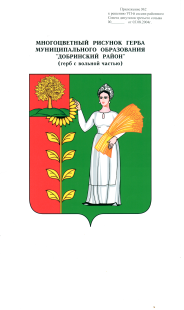  СОВЕТ  ДЕПУТАТОВ СЕЛЬСКОГО  ПОСЕЛЕНИЯ КАВЕРИНСКИЙ  СЕЛЬСОВЕТ Добринского муниципального района  Липецкой областиРоссийской Федерации39-я  сессия  V созываР Е Ш Е Н И Е22.12.2017г.                               с. Паршиновка                                    № 85 –рсО внесении изменений в  Порядок                                                                              проведения конкурса по отбору кандидатур на должность главы                          сельского поселения Каверинский сельсовет                                                    Добринского муниципального района Липецкой области  Рассмотрев представленный администрацией сельского поселения Каверинский сельсовет  Добринского муниципального района проект изменений в Порядок проведения конкурса по отбору кандидатур на должность главы сельского поселения Каверинский сельсовет Добринского муниципального района Липецкой области, в соответствии с  требованиями Закона Липецкой области от 07.08.2017 № 102-ОЗ «О внесении изменений в Закон Липецкой области «О правовом регулировании некоторых вопросов по профилактике коррупционных правонарушений в Липецкой области», руководствуясь Уставом сельского поселения Каверинский сельсовет,  учитывая решение постоянной комиссии по правовым вопросам, местному самоуправлению, работе с депутатами и делам семьи, детства, молодежи, Совет депутатов сельского поселения Каверинский сельсоветРЕШИЛ:1. Внести Изменения в Порядок проведения конкурса по отбору кандидатур на должность главы сельского поселения  Каверинский сельсовет  Добринского муниципального района Липецкой области  Российской Федерации (принятый решением Совета депутатов сельского поселения Каверинский сельсовет                             № 180-рс  от 23.06.2015г., в редакции решения № 44-рс от 23.09.2016г.).2.Направить указанный нормативный правовой акт главе сельского Каверинский сельсовет для подписания и обнародования.3.Настоящее решение вступает в силу со дня обнародования.Председатель Совета депутатовсельского поселения                       Каверинский сельсовет                                                                          В.Г.Яковлев           Приняты решением Совета депутатов сельского поселения Каверинский сельсовет № 85 - рс  от 22.12.2017г.Изменения в Порядок проведения конкурса по отбору кандидатур на должность                            главы сельского поселения Каверинский сельсовет                                                 Добринского муниципального района   Липецкой области                                        Российской ФедерацииВнести в Порядок проведения конкурса по отбору кандидатур на должность главы сельского поселения Каверинский сельсовет Добринского муниципального района Липецкой области (принятый решением Совета депутатов сельского поселения Каверинский сельсовет № 180-рс от 23.06.2015г., в редакции решения                                        № 44-рс от 23.09.2016г.) следующие изменения:1.Подпункт «10» пункта 4.1 раздела 4 «Представление документов в конкурсную комиссию» изложить в следующей редакции:10) копию сведений о доходах, расходах, об имуществе и обязательствах имущественного характера, принадлежащих кандидату, его супруге (супругу) и несовершеннолетним детям, в соответствии с формой, утвержденной Указом Президента Российской Федерации от 23 июня 2014 г. N 460, с отметкой уполномоченного должностного лица органа по вопросам противодействия коррупции администрации Липецкой области;2.Настоящие изменения вступают в силу со дня официального опубликования.Глава сельского поселения Каверинский сельсовет                                                       В.Г.Яковлев